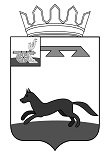 АДМИНИСТРАЦИЯ   МУНИЦИПАЛЬНОГО   ОБРАЗОВАНИЯ«ХИСЛАВИЧСКИЙ   РАЙОН» СМОЛЕНСКОЙ  ОБЛАСТИП О С Т А Н О В Л Е Н И Еот 24 июля 2019 г. №  265О внесении изменений в муниципальную программу «Развитие физической культуры и спорта в муниципальном образовании «Хиславичский район» Смоленской области» Администрация муниципального образования «Хиславичский район» Смоленской области п о с т а н о в л я е т:Внести в муниципальную программу «Развитие физической культуры и спорта в муниципальном образовании «Хиславичский район» Смоленской области», утвержденную постановлением Администрации муниципального образования «Хиславичский район» Смоленской области от 06.11.2013 № 303 (в ред. Постановлений Администрации муниципального образования «Хиславичский район» Смоленской области № 399 от 24.12.2014, № 421 от 31.12.2014, № 183 от 16.07.2015, № 397 от 31.12.2015, № 299 от 08.08.2016, № 412 от 01.11.2016, № 166 от 30.03.2017, № 363 от 09.08.2017, № 74 от 13.02.2018, № 494 от 13.08.2018, № 623 от 09.11.2018, № 675  от 06.12.2018, № 678 от 07.12.2018) следующие изменения:в Приложение № 2 к муниципальной программе «Развитие физической культуры и спорта в муниципальном образовании «Хиславичский район» Смоленской области»:- пункт «1.Привлечение населения к занятиям физической культурой и спортом» дополнить пунктом 1.5:- в пункте «итого по привлечению населения к занятиям физической культурой и спортом»:- в графе 5 цифру «675,0» заменить на цифру «676,54»- в графе 6 цифру «225,0» заменить на цифру «226,54»- в пункте «2.5 Оплата услуг связи, прочих услуг, прочих расходов, услуг и работ по содержанию имущества»: - в графе 5 цифру «515,7» заменить на цифру «514,16»- в графе 6 цифру «141,9» заменить на цифру «140,36»
        - в пункте «Итого по улучшению состояния материально-технической базы» - в графе 5 цифру «4559,4» заменить на цифру «4557,86»- в графе 6 цифру «1470,4» заменить на цифру «1468,86»И.п.Главы муниципального образования «Хиславичский район» Смоленской области                                                                             Ю.В.Епифанов1.5Подготовка площадок и 
установка оборудования
в целях оснащения спортивным оборудованием малых спортивных площадок центров тестирования Всероссийского физкультурно-спортивного комплекса «Готов к труду и обороне» (ГТО)МБУ «ФОК им.Г.И.Сидоренкова»Местный бюджет1,541,5400хххИсп. 1 экз. – в делоИсп.:А.Н. Поваренкова«_____» ____________ 2019 г.Разослать: прокуратура - 1, -1 , отдел культуры - 3